Жиынтық бағалауға арналған әдістемелік ұсыныстарДүниетану1-сыныпӘдістемелік ұсыныстар мұғалімге 1-сынып білім алушыларына «Дүниетану» пәні бойынша жиынтық бағалауды жоспарлау, ұйымдастыру және өткізуге көмек құралы ретінде құрастырылған. Әдістемелік ұсыныстар (қазақ тілінде білім беретін) бастауыш сыныптың (1-4-сыныптары) «Дүниетану» пәні бойынша оқу бағдарламасы (орта білім беру мазмұнын жаңарту аясындағы) мен оқу жоспарының негізінде дайындалған. 1-сыныпта жиынтық бағалау 3 және 4-тоқсандарда өткізіледі.Бөлім / ортақ тақырып бойынша жиынтық бағалаудың тапсырмалары мұғалімге білім алушылардың тоқсан бойынша жоспарланған оқу мақсаттарына жету деңгейін анықтауға мүмкіндік береді.Әдістемелік ұсыныстарда бөлім / ортақ тақырып бойынша жиынтық бағалауды өткізуге арналған бағалау критерийлері мен дескрипторлары бар тапсырмалар ұсынылған. Сондай-ақ, жинақта білім алушылардың оқу жетістіктерінің мүмкін деңгейлері (рубрикалар) сипатталған. Тапсырмалар мен рубрикалар ұсыныс түрінде берілген.Тоқсандық жиынтық бағалауды өткізу үшін спецификацияда тапсырма үлгілері мен балл қою кестесі ұсынылған. Спецификация стандартталған және оны тоқсандық жиынтық бағалауды өткізуде басшылыққа алу міндеттелген.Әдістемелік ұсыныстар бастауыш сынып мұғалімдеріне, мектеп әкімшілігіне, білім беру	бөлімінің	әдіскерлеріне,	критериалды	бағалау	бойынша	мектеп,	өңірлік үйлестірушілеріне және басқа да мүдделі тұлғаларға арналған.Әдістемелік ұсыныстарды дайындау барысында ресми интернет-сайттағы қолжетімді ресурстар (суреттер, фотосуреттер, мәтіндер, аудио және бейнематериалдар) қолданылды.2Мазмұны3-ТОҚСАН БОЙЫНША ЖИЫНТЫҚ БАҒАЛАУҒА АРНАЛҒАН ТАПСЫРМАЛАР ..... 4«Саяхат» ортақ тақырыбы бойынша жиынтық бағалау............................................................ 4«Салт-дәстүр және ауыз әдебиеті» ортақ тақырыбы бойынша жиынтық бағалау.................. 73-тоқсан бойынша жиынтық бағалаудың спецификациясы...................................................... 104-ТОҚСАН БОЙЫНША ЖИЫНТЫҚ БАҒАЛАУҒА АРНАЛҒАН ТАПСЫРМАЛАР ... 15«Тағам және сусындар» ортақ тақырыбы бойынша жиынтық бағалау .................................. 15«Дені саудың – жаны сау» ортақ тақырыбы бойынша жиынтық бағалау.............................. 184-тоқсан бойынша жиынтық бағалаудың спецификациясы...................................................... 2133-ТОҚСАН БОЙЫНША ЖИЫНТЫҚ БАҒАЛАУҒА АРНАЛҒАН ТАПСЫРМАЛАР «Саяхат» ортақ тақырыбы бойынша жиынтық бағалау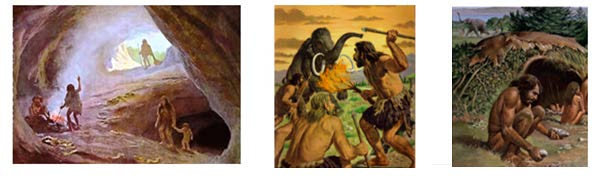 БөлімшеОқу мақсатыБағалау критерийіОйлау дағдыларының деңгейіОрындау уақыты3.1 Ежелгі мәдениеттер мен өркениеттер 3.2 Қазақстанның тарихи тамырлары2.4 Туризм1.3.1.1 Көрнекі материалдарды зерделеу арқылы ежелгі адамдардың өмірі туралы әңгімелеу1.3.4.1 Дереккөздерді зерделеу арқылы Томирис туралы әңгімелеу1.2.4.1 Туризмнің мәнін түсіндіруБілім алушы•	Суреттерге сүйеніп, ежгіеалдамдардың өмірін сипаттайды•	Томирис туралы ақпарат табады•	Туристердің	негізгі	іс-әрекеттерінің	ретін анықтайдыБілу және түсіну Қолдану20 минутТапсырма1. Суреттерге мұқият қара. Берілген сөйлемдерді толықтыр.Керекті сөздер: аулаған, үшкіртас, үңгірде.1). Алғашқы адамдар __________________________________ өмір сүрген.2). Олар жабайы аңдарды ____________________________________ . 3). Олардың алғашқы еңбек құралы ______________________ болған.42. Сөйлемдерді оқы. Томирис туралы 2 дұрыс ақпаратты белгіле ().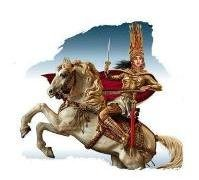 1) Ол – атақты сақ ханшайымы болған.2) Ол парсылардың ханшайымы болған. 3) Ол елін, жерін жаудан қорғаған.3. Сөйлемдерді оқы. Саяхатқа шығу үшін орындалатын іс-әрекеттерінің ретін (1-3) нөмірлеп көрсет.Баратын жерді таңдауБилет сатып алуСаяхаттың мақсатын анықтау5«Салт-дәстүр және ауыз әдебиеті» ортақ тақырыбы бойынша жиынтық бағалау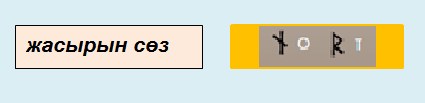 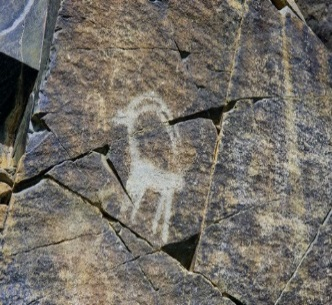 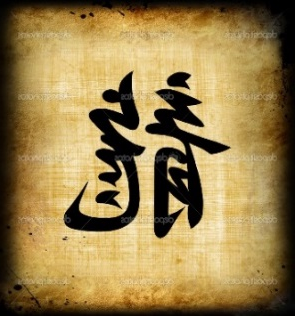 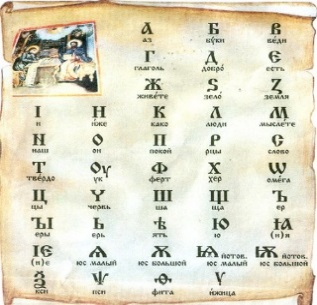 БөлімшеОқу мақсатыБағалау критерийіОйлау дағдыларының деңгейіОрындау уақыты3.1 Ежелгі мәдениеттер мен өркениеттер3.3 Қазақстан тарихындағы маңызды оқиғалар1.3.3.1 Қазақстан аумағындағы көне жазулар туралы білу 1.3.3.2 Түрлі материалдарды, әдістер мен құралдардыпайдалана отырып, көне жазуларды бейнелеу 1.3.1.2	Ежелгі	заманның	танымал	тарихиескерткіштері/жәдігерлері туралы әңгімелеуБілім алушы•	Қазақстан	аумағындағы	көне	жазуларды анықтайды•	Көне жазуларды таңбалар арқылы бейнелейді•	 Қазақстандағы	танымал	тарихи	ескерткіштерді анықтайдыБілу және түсіну Қолдану20 минутТапсырма1. Қазақстан жеріндегі көне жазуды бейнелейтін суретті белгіле ().2. Көне таңбаларды қолдана отырып, «монета» сөзін жаз.Үлгі	ОТ7МОНЕТА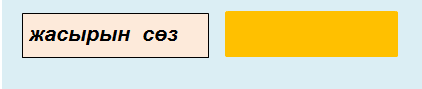 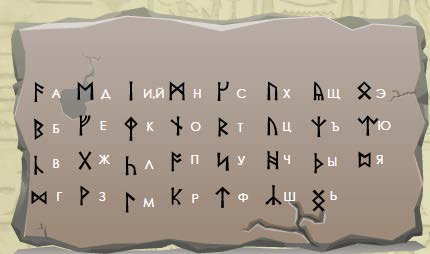 3. Дұрыс жауабын таңда. 1) Алтын адам кім болған? А) шеберВ) бақташы С) зергерD) жауынгер2) Аңыз бойынша Алтын адамды қалай атаған? А) Алтын батырВ) Алтын айдар С) Алтын дулыға D) Алтын семсер3) Алтын адам қай облыстан табылған? А) АқтөбеВ) Алматы С) Атырау D) Ақтау83-тоқсан бойынша жиынтық бағалаудың спецификациясы1. Тоқсан бойынша жиынтық бағалаудың мақсатыТоқсан бойынша жиынтық бағалау білім беру мазмұнын жаңарту аясындағы оқу бағдарламасының мазмұнына сәйкес білім алушылардың	оқу мақсаттарына жеткендігін тексеруге және тоқсан барысында меңгерген білім, білік және дағдыларын анықтауға бағытталған.Спецификация 1-сыныпта «Дүниетану» пәні бойынша тоқсандық жиынтық бағалаудың мазмұны мен өткізу рәсімін сипаттайды.2. Тоқсан бойынша жиынтық бағалаудың мазмұнын анықтайтын құжаттар«Дүниетану» пәні бойынша (орта білім беру мазмұнын жаңарту аясындағы) бастауыш мектепке арналған оқу бағдарламасы (1 - 4-сыныптар).3. 3- тоқсан бойынша жиынтық бағалауға шолу3.1 Ұзақтығы - 40 минут Балл саны - 123.2 Жиынтық бағалаудың құрылымыТоқсан бойынша жиынтық бағалауда әр түрлі тапсырмалар: көп таңдауы бар сұрақтар, қысқа немесе толық жауапты қажет ететін сұрақтар қолданылады.Берілген нұсқа көп таңдауы бар және қысқа	жауапты қажет ететін сұрақтарды қамтитын 5 тапсырмадан тұрады.Көп таңдауы бар сұрақтарда білім алушылар ұсынылған жауап нұсқаларынан дұрысын таңдайды.Қысқа жауапты қажет ететін сұрақтарға	білім алушылар есептелген мәні, сөздер немесе қысқа сөйлемдер түрінде жауап береді.Тапсырма бірнеше құрылымдық бөліктерден немесе сұрақтардан тұруы мүмкін.104. Тапсырма үлгілері және балл қою кестесі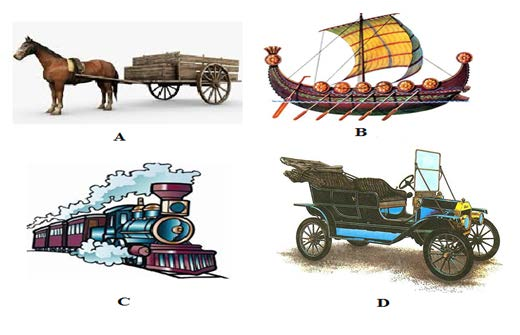 «Дүниетану» пәнінен 3-тоқсанға арналған жиынтық бағалаудың тапсырмалары1. Дұрыс жауапты таңда.1) Ежелгі адамдар алғашқы еңбек құралдарын неден жасаған? А) ағаштанВ) тастан С) темірденD) шыныдан[1] 2) Көне заманда адамдар жазуды қайда жазған?А) қағазға В) темірге С) тасқа D) шыныға[1] 3) Сақтардың атақты ханшайымының есімі кім?А) Алтын Айдар В) СұлушашС) Томирис D) Клеопатра[1] 4) Сақтар жүктерін қандай көлікпен тасыған?[1]2. Туризм туралы айтылған 2 сөз тіркесін анықтап, белгіле ().[2]123. Қазақстанның мемлекеттік рәміздері қатарын анықта. А) Астана, теңге, ту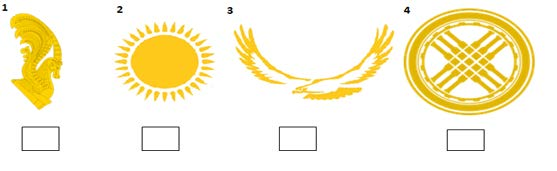 В) Ту, елтаңба, әнұранС) Ата заң, теңге, елтаңба D) Астана, елтаңба, әнұран[1]4. Елтаңбада кездесетін 2 элементті тауып, белгіле ().[2]5. Мәтінді толықтырып жаз.Керекті сөздер: алтыннан, мұражайдан, Алтын адам.Бұл - ________________________________. Ол сақ жауынгері болған. Оның киімдері ______________________ жасалған.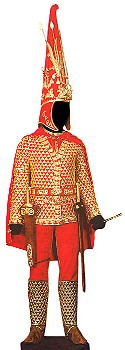 Бұл жәдігерді ______________________________ көруге болады.[3]Балл қою кестесі135. Тоқсан бойынша жиынтық бағалауды өткізу ережелеріТоқсан бойынша жиынтық бағалау кезінде кабинетіңіздегі көмек ретінде қолдануға мүмкін болатын кез келген көрнекі құралдарды (диаграммалар, кестелер, постерлер, плакаттар немесе карталарды) жауып қойған дұрыс.Тоқсан бойынша жиынтық бағалау басталмас бұрын алғашқы бетінде жазылған нұсқау оқылып, білім алушыларға жұмыстың орындалу ұзақтығы хабарланады. Білім алушыларға жұмыс барысында бір-бірімен сөйлесулеріне болмайтындығы ескертіледі. Нұсқаулықпен таныстырып болғаннан кейін білім алушыларға тоқсан бойынша жиынтық бағалау басталғанға дейін түсінбеген сұрақтарын қоюға болатындығы туралы айтылады.Білім алушылардың жұмысты өздігінен орындап жатқандығына, жұмысты орындау барысында көмек беретін қосымша ресурстарды, мысалы: сөздіктер немесе калькуляторлар (спецификацияда	рұқсат	берілген	жағдайлардан	басқа	уақытта)	пайдалануларына мүмкіндіктерінің жоқ екендігіне көз жеткізіледі. Олардың жұмыс уақытында бір-біріне көмектесулеріне, көшіріп алуларына және сөйлесулеріне болмайтындығы ескертіледі.Білім алушыларға дұрыс емес жауапты өшіргішпен өшірудің орнына, қарындашпен сызып қою ұсынылады.Жұмыс барысында нұсқаулыққа немесе жұмыстың ұзақтығына қатысты білім алушылар тарапынан қойылған сұрақтарға жауап беруге болады. Жекелеген білім алушыларға көмек беруге негізделген кез келген ақпаратты оқуға, айтуға, өзгертіп айтуға немесе көрсетуге тыйым салынады.Тоқсандық жиынтық бағалаудың аяқталуына 5 минут уақыт қалғандығын үнемі хабарлап отыру қажет.Тоқсандық жиынтық бағалау аяқталғаннан кейін білім алушылардан жұмыстарын тоқтатып, қалам/қарындаштарын партаның үстіне қоюларын өтіну керек.6. Модерация және балл қоюБарлық мұғалімдер балл қою кестесінің бірдей нұсқасын қолданады. Модерация үдерісінде бірыңғай балл қою кестесінен ауытқушылықты болдырмау үшін жұмыс үлгілерін балл қою кестесіне сәйкес тексеру қажет.144-ТОҚСАН БОЙЫНША ЖИЫНТЫҚ БАҒАЛАУҒА АРНАЛҒАН ТАПСЫРМАЛАР «Тағам және сусындар» ортақ тақырыбы бойынша жиынтық бағалау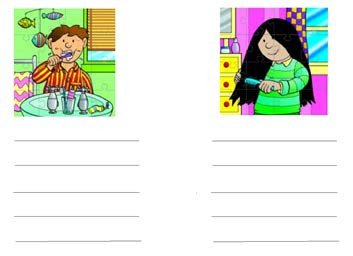 БөлімшеОқу мақсатыБағалау критерийіОйлау дағдыларының деңгейіОрындау уақыты1.4 Денсаулық пен қауіпсіздік 1.1 Мен және менің отбасым1.1.4.1 Жеке бас гигиенасын сақтаудың маңыздылығын түсіндіру1.1.4.2 Тамақтану режимін сақтаудың қажеттілігін түсіндіру1.1.1.5 Тұтыну заттарына деген өз қажеттіліктерінің құрылымын, олардың өндіру көзін анықтауБілім алушы•	Жеке бас гигиенасына қатысты ережелерді атайды •	Тамақтану режиміне пайдалы тағамдардыанықтайды•	Тұтыну заттарының алыну көздерін көрсетедіБілу және түсіну Қолдану20 минутТапсырма1. Сурет бойынша жеке бас гигиенасына қатысты ережелерді жаз.152. Суреттерге мұқият қара. 2 пайдалы тағамды тауып, белгіле ().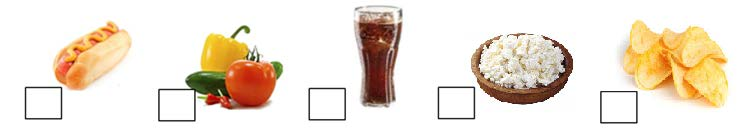 3. Сүт өнімдерінің алыну ретін анықтап, суреттерді нөмірле.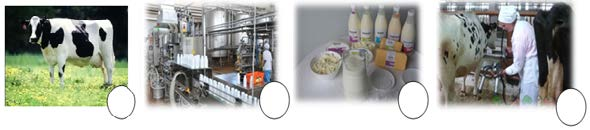 16«Дені саудың – жаны сау» ортақ тақырыбы бойынша жиынтық бағалау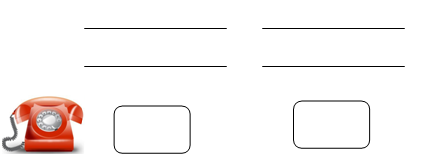 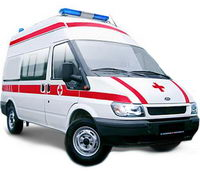 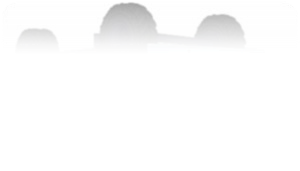 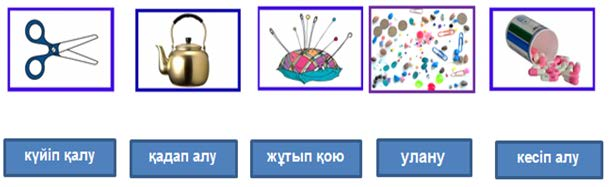 БөлімшеОқу мақсатыБағалау критерийіОйлау дағдыларының деңгейіОрындау уақыты1.4 Денсаулық пен қауіпсіздік1.1.4.3 Үйдегі қауіпсіздік ережелерін түсіндіру 1.1.4.6 Шұғыл көмек қызметтерін білу және оларменхабарласу жағдайларын анықтауБілім алушы•	Үйдегі қауіпсіздік ережелерін анықтайды•	 Құтқару қызметтерін және олармен хабарласу тәсілін анықтайдыБілу және түсіну Қолдану20 минутТапсырма1. Суреттерге мұқият қара. Оларды қолданған кезде қандай қауіп туындауы мүмкін? Суреттерді сөздермен сәйкестендір.2. Суреттерге мұқият қара. Құтқару қызметтерінің атауын және телефон нөмірін жаз.18194-тоқсан бойынша жиынтық бағалаудың спецификациясы1. Тоқсан бойынша жиынтық бағалаудың мақсатыТоқсан бойынша жиынтық бағалау білім беру мазмұнын жаңарту аясындағы оқу бағдарламасының мазмұнына сәйкес білім алушылардың оқу мақсаттарына жеткендігін тексеруге және тоқсан барысында меңгерген білім, білік және дағдыларын анықтауға бағытталған.Спецификация 1-сыныпта «Дүниетану» пәні бойынша тоқсандық	жиынтық бағалаудың мазмұны мен өткізу рәсімін сипаттайды.2. Тоқсан бойынша жиынтық бағалаудың мазмұнын анықтайтын құжаттар«Дүниетану» пәні бойынша (орта білім беру мазмұнын жаңарту аясындағы) бастауыш мектепке арналған оқу бағдарламасы (1 - 4-сыныптар).3. 4-тоқсан бойынша жиынтық бағалауға шолу3.1 Ұзақтығы - 40 минут Балл саны - 123.2 Жиынтық бағалаудың құрылымыТоқсан бойынша жиынтық бағалауда әр түрлі тапсырмалар: көп таңдауы бар сұрақтар, қысқа немесе толық жауапты қажет ететін сұрақтар қолданылады.Берілген нұсқа көп таңдауы бар және қысқа жауапты қажет ететін сұрақтарды қамтитын 5 тапсырмадан тұрады.Көп таңдауы бар сұрақтарда білім алушы ұсынылған жауап нұсқаларынан дұрысын таңдайды.Қысқа жауапты қажет ететін сұрақтарға білім алушы есептелген мәні, сөздер немесе қысқа сөйлемдер түрінде жауап береді.Тапсырма бірнеше құрылымдық бөліктерден немесе сұрақтардан тұруы мүмкін.214. Тапсырма үлгілері және балл қою кестесі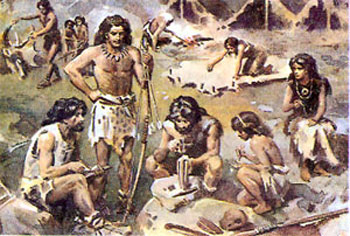 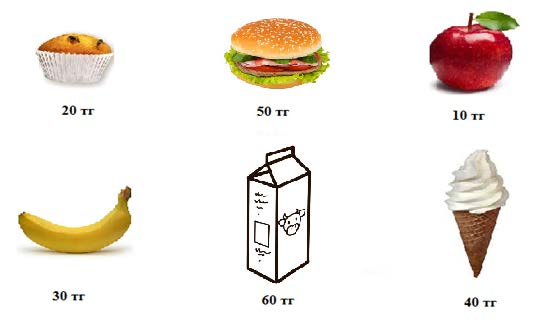 «Дүниетану» пәнінен 4-тоқсанға арналған жиынтық бағалаудың тапсырмалары1. Зиянды тағамдар қатарын анықта. А) айран, алма шырыныВ) cәбіз, қызылшаС) майонез, газды сусын D) қаймақ, күріш ботқасы[1]2. Жеке бас гигиенасының негізгі ережесін анықта. А) Әр адам дұрыс тамақтану керек.В) Әр адам тазалықты сақтау керек. С) Әр адам спортпен айналысу керек. D) Әр адам сәнді киім кию керек.[1]3. 100 теңгеге қандай пайдалы тағамдар сатып алуға болады? 3 түрлі тағам таңда.[1]4. Ежелгі адамдардың өмірі туралы суретке мұқият қара. Сұрақтарға жауап жаз.231) Ежелгі адамдар тамақты қалай тауып жеген? __________________________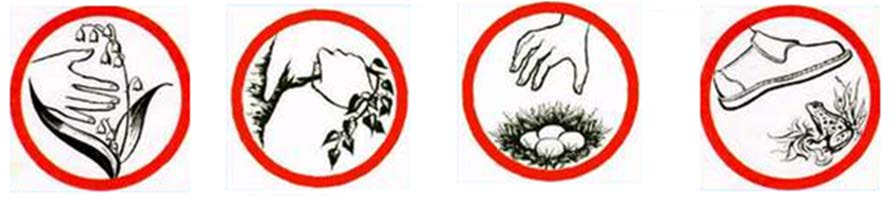 2) Олар қандай тағамдарды азық еткен? ________________________________ 3) Киімдерін неден тіккен? ___________________________________________ 4) Еңбек құралдарын неден жасаған? __________________________________ 5) Отты қайдан алған? ______________________________________________[5] 5. Сурет бойынша табиғатта өзін-өзі ұстау ережелерін толықтырып жаз.1) Гүлдерді __________________________________________ болмайды.2) Ағаштардың бұтақтарын _____________________________ болмайды. 3) Құстардың ұясына__________________________________ болмайды. 4) Жануарларға _____________________________________ болмайды.[4]Балл қою кестесі245. Тоқсан бойынша жиынтық бағалауды өткізу ережелеріТоқсан бойынша жиынтық бағалау кезінде кабинетіңіздегі көмек ретінде қолдануға мүмкін болатын кез келген көрнекі құралдарды (диаграммалар, кестелер, постерлер, плакаттар немесе карталарды) жауып қойған дұрыс.Тоқсан бойынша жиынтық бағалау басталмас бұрын алғашқы бетінде жазылған нұсқау оқылып, білім алушыларға жұмыстың орындалу ұзақтығы хабарланады. Білім алушыларға жұмыс барысында бір-бірімен сөйлесулеріне болмайтындығы ескертіледі. Нұсқаулықпен таныстырып болғаннан кейін білім алушыларға тоқсан бойынша жиынтық бағалау басталғанға дейін түсінбеген сұрақтарын қоюға болатындығы туралы айтылады.Білім алушылардың жұмысты өздігінен орындап жатқандығына, жұмысты орындау барысында көмек беретін қосымша ресурстарды, мысалы: сөздіктер немесе калькуляторлар (спецификацияда	рұқсат	берілген	жағдайлардан	басқа	уақытта)	пайдалануларына мүмкіндіктерінің жоқ екендігіне көз жеткізіледі. Олардың жұмыс уақытында бір-біріне көмектесулеріне, көшіріп алуларына және сөйлесулеріне болмайтындығы ескертіледі.Білім алушыларға дұрыс емес жауапты өшіргішпен өшірудің орнына, қарындашпен сызып қою ұсынылады.Жұмыс барысында нұсқаулыққа немесе жұмыстың ұзақтығына қатысты білім алушылар тарапынан қойылған сұрақтарға жауап беруге болады. Жекелеген білім алушыларға көмек беруге негізделген кез келген ақпаратты оқуға, айтуға, өзгертіп айтуға немесе көрсетуге тыйым салынады.Тоқсандық жиынтық бағалаудың аяқталуына 5 минут уақыт қалғандығын үнемі хабарлап отыру қажет.Тоқсандық жиынтық бағалау аяқталғаннан кейін білім алушылардан жұмыстарын тоқтатып, қалам/қарындаштарын партаның үстіне қоюларын өтіну керек.6. Модерация және балл қоюБарлық мұғалімдер балл қою кестесінің бірдей нұсқасын қолданады. Модерация үдерісінде бірыңғай балл қою кестесінен ауытқушылықты болдырмау үшін жұмыс үлгілерін балл қою кестесіне сәйкес тексеру қажет.25Бағалау критерийіТапсырма №ДескрипторБаллБағалау критерийіТапсырма №Білім алушыБаллСуреттерге сүйеніп ежелгі адамдардың өмірін анықтайды1алғашқы адамдардың баспанасын жазады;1Суреттерге сүйеніп ежелгі адамдардың өмірін анықтайды1алғашқы адамдардың кәсібін жазады;1Суреттерге сүйеніп ежелгі адамдардың өмірін анықтайды1алғашқы еңбек құралын жазады;1Томирис туралы ақпарат табады.2Томирис туралы бірінші сөйлемнің дұрыс екенін анықтайды;1Томирис туралы ақпарат табады.2Томирис туралы үшінші сөйлемнің дұрыс екенін анықтайды;1Туристердің	негізгі іс-әрекеттерінің ретін анықтайды.3бірінші орындалатын іс-әрекетті анықтайды (саяхаттың мақсатын анықтау);1Туристердің	негізгі іс-әрекеттерінің ретін анықтайды.3екінші орындалатын іс-әрекетті анықтайды (баратын жерді таңдау);1Туристердің	негізгі іс-әрекеттерінің ретін анықтайды.3үшінші орындалатын іс-әрекетті анықтайды (билет сатып алу).1БарлығыБарлығыБарлығы8Бағалау критерийіТапсырма №ДескрипторБаллБағалау критерийіТапсырма №Білім алушыБаллҚазақстан аумағындағы көне жазуларды анықтайды1аң бейнелі петроглифті анықтайды;1Көне жазуларды таңбалар арқылы бейнелейді2сөздегі әріптерге сәйкес белгілерді тауып, сөзді жазады;1Қазақстандағы танымал тарихи ескерткіштерді анықтайды3Алтын адамның кім болғанын анықтайды;1Қазақстандағы танымал тарихи ескерткіштерді анықтайды3Алтын адамның аңыздағы есімін анықтайды;1Қазақстандағы танымал тарихи ескерткіштерді анықтайды3Алтын адам табылған облысты анықтайды.1БарлығыБарлығыБарлығы51. Тауға серуендеу2. Мектепте сабақ оқу3. Естелік суретке түсу4. Компьютермен жұмыс істеу№ЖауапБаллҚосымша ақпарат11) В112) С113) С114) А14Тауға серуендеу14Естелік суретке түсу15В161, 42Әр дұрыс жауапқа 1 балл беріледі.7Алтын адам1Балл қоюда сөздегі қателер есепке алынбайды.7алтыннан1Балл қоюда сөздегі қателер есепке алынбайды.7мұражайдан1Балл қоюда сөздегі қателер есепке алынбайды.БарлығыБарлығы12Бағалау критерийіТапсырма №ДескрипторБаллТапсырма №Білім алушыБаллЖеке бас гигиенасына қатысты ережелерді атайды1тісті тазалау туралы жеке бас гигиенасы ережелерін жазады;1Жеке бас гигиенасына қатысты ережелерді атайды1тарану туралы жеке бас гигиенасы ережелерін жазады;1Тамақтану режиміне пайдалы тағамдарды анықтайды2пайдалы тағамның біреуін анықтайды;1Тамақтану режиміне пайдалы тағамдарды анықтайды2пайдалы тағамның екіншісін анықтайды;1Тұтыну заттарының алыну көздерін көрсетеді3бірінші суретті анықтайды (сиыр);1Тұтыну заттарының алыну көздерін көрсетеді3екінші суретті анықтайды (ферма);1Тұтыну заттарының алыну көздерін көрсетеді3үшінші суретті анықтайды (сүт зауыты);1Тұтыну заттарының алыну көздерін көрсетеді3төртінші суретті анықтайды (дайын сүт өнімдері).1БарлығыБарлығыБарлығы8Бағалау критерийіТапсырма №ДескрипторБаллБағалау критерийіТапсырма №Білім алушыБаллҮйдегі қауіпсіздік ережелерін анықтайды1қайшы мен оны епсіз қолданудан туындайтын қауіпті әрекетті сәйкестендіреді;1Үйдегі қауіпсіздік ережелерін анықтайды1шәйнек пен оны епсіз қолданудан туындайтын қауіпті әрекетті сәйкестендіреді;1Үйдегі қауіпсіздік ережелерін анықтайды1ине мен оны епсіз қолданудан туындайтын қауіпті әрекетті сәйкестендіреді;1Үйдегі қауіпсіздік ережелерін анықтайды1ұсақ заттар мен оны епсіз қолданудан туындайтын қауіпті әрекетті сәйкестендіреді;1Үйдегі қауіпсіздік ережелерін анықтайды1дәрі-дәрмек пен оны дұрыс қолданбаудан туындайтын қауіпті әрекетті сәйкестендіреді;1Құтқару қызметтерін және олармен хабарласу тәсілін анықтайды2жедел жәрдем қызметінің атауын және телефон нөмірін жазады;1Құтқару қызметтерін және олармен хабарласу тәсілін анықтайды2өрт сөндіру қызметінің атауын және телефон нөмірін жазады.1БарлығыБарлығыБарлығы7Сұрақ №ЖауапБаллҚосымша ақпарат1С12В13Сүт, банан, алма14Аң аулауған/терімшілікпен айналысқан/аң аулау және терімшілік1Балл қоюда сөздегі қателер есепке алынбайды.4Жемістер / өсімдіктің тамырлары / шикі ет / ет1Балл қоюда сөздегі қателер есепке алынбайды.4Теріден/жануарлардың терісінен/жабайы жануарлардың терісінен1Балл қоюда сөздегі қателер есепке алынбайды.4Тастан/ағаштан/тастан және ағаштан1Балл қоюда сөздегі қателер есепке алынбайды.4Найзағайдан/тастарды бір-біріне соғу арқылы/ найзағайдан және тастарды бір-біріне соғу арқылы/тастардан1Балл қоюда сөздегі қателер есепке алынбайды.5Үзуге/жұлуға болмайды1Балл қоюда сөздегі қателер есепке алынбайды.5Сындыруға / кесуге болмайды1Балл қоюда сөздегі қателер есепке алынбайды.5Тиісуге/бұзуға/ұстауға болмайды1Балл қоюда сөздегі қателер есепке алынбайды.5Тиісуге/зиян келтіруге/ таптауға/ өлтіруге болмайды1Балл қоюда сөздегі қателер есепке алынбайды.БарлығыБарлығы12